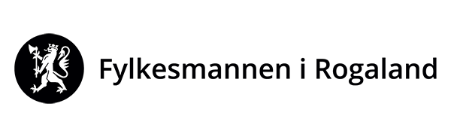 Kurs i val av formannskap og utvalStatens hus, møterom 1, 28. august 2019ProgramKort om konstituerande møte og kommunale organValbarheitKorleis velje?ForholdsvalAvtalevalUttreden, fritak, opprykk og nyvalSuppleringsvalSærleg om val til forliksråd